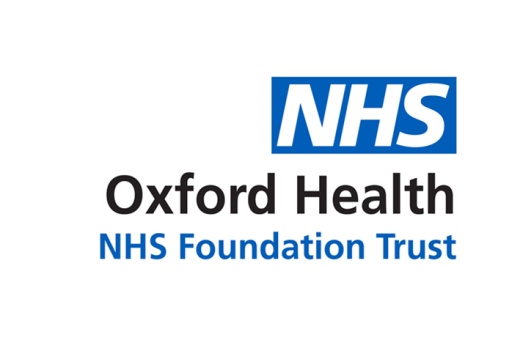 BOARD OF DIRECTORS MEETING- meeting held in public –Wednesday, 31 January 201808:30 – 12:15Unipart Conference CentreUnipart House, Garsington Road, Cowley, Oxford OX4 2PG 
(for Sat Nav OX4 6LN)AgendaIndicative TimeWelcome and Apologies for AbsenceMGH08:30INTRODUCTORY ITEMSRegister of Directors’ Interests (paper – BOD 01/2018)To confirm Directors’ interestsMGH08:30Minutes and Matters Arising of the Board of Directors Meeting Held on 29 November 2017 (paper – BOD 02/2018)To confirm the Minutes of the meeting and report on matters arisingMGH08:35Chief Executive’s Report (paper – BOD 03/2018)  To note SB08:45Chief Operating Officer’s Report (paper – BOD 04/2018) To  noteDH09:20Performance Report  (paper – BOD 05/2018) To  noteMW/ DH09:40SAFETY & QUALITY Learning Disability Service - update against Access to Healthcare (paper – BOD 06/2018)  To noteDH09:55Learning from Deaths Report (paper – BOD 07/2018)To notePMcG(RA)10:05Quality and Safety Report: Patient Experience (paper – BOD 08/2018) To note PMcG(RA)10:15Inpatient Safer Staffing (Nursing)  (paper – BOD 09/2018) To notePMcG(RA)10:25Short break10:35PATIENT EXPERIENCE PRESENTATIONPatient Story (presentation)  To noteThe patient stories presented to Board may have certain details anonymised to protect individuals’ confidentiality; permissions have been granted.PMcG(RA)10:40WORKFORCE , FINANCE & GOVERNANCEWorkforce Performance Report (paper – BOD 10/2018)To  noteTB10:55 Finance Report (paper – BOD 11/2018)  To  note and approve policyMMcE11:10Business Plan Q3 Report (paper – BOD 12/2018) To note MW/MMcE11:20Board Assurance Framework Q3 Report (paper – BOD 13/2018)To noteKR11:30Corporate Registers:Register of Gifts, Hospitality & Sponsorship (paper – BOD 14/2018)Register of Application of Trust Seal (paper – BOD 15/2018)To noteKR11:40STRATEGY & PARTNERSHIPNo separate itemsREPORTS/RECOMMENDATIONS FROM COMMITTEESUpdates from Committees:Finance & Investment Committee meeting on 09 November 2017 (paper – BOD 16/2018)Quality Committee meeting on 15 November 2017 (paper – BOD 17/2018)Charity Committee meeting on 20 November 2017 (paper – BOD 18/2018)Audit Committee meeting on 07 December 2017 (paper – BOD 19/2018)To receiveCMHJAsbAGAC11:50Audit Committee terms of reference (paper – BOD 20/2018)To receive and approveAC12:00Any Other Business and confirmation of any changes to strategic risksMGH12:05Questions from observersMGHMeeting Close12:15Date of next meeting: Wednesday, 28 February 2018Location: Oak Room, Learning & Development, Unipart, Oxford OX4 6LNDate of next meeting: Wednesday, 28 February 2018Location: Oak Room, Learning & Development, Unipart, Oxford OX4 6LNDate of next meeting: Wednesday, 28 February 2018Location: Oak Room, Learning & Development, Unipart, Oxford OX4 6LN